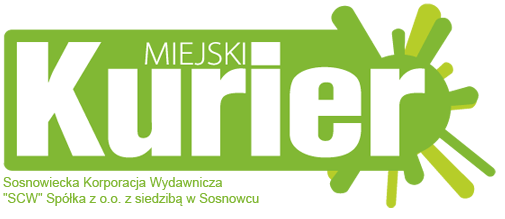 PROJEKT EDUKACYJNY „POTRAFIMY UNIKAĆ ZAGROŻEŃ –   BEZPIECZNY PRZEDSZKOLAK" W PM 36 W SOSNOWCUNapisane przez Redakcja na 15 marzec 2018PROJEKT MIAŁ NA CELU M.IN. KSZTAŁTOWANIE POSTAWY ZAUFANIA WOBEC PRACOWNIKÓW POLICJI I STRAŻY POŻARNEJ
Edukacja przedszkolna w trosce o wszechstronny rozwój dziecka realizuje różnorodne treści z zakresu wychowania i profilaktyki. Już od najmłodszych lat dzieci wprowadzane są w świat zagadnień dotyczących bezpieczeństwa.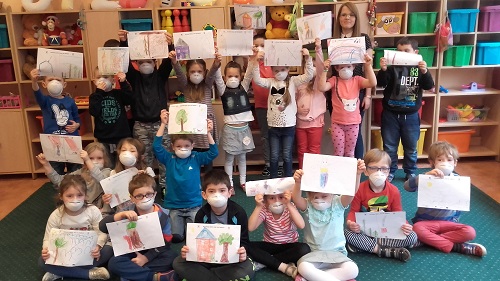 
- Nauczyciele naszego przedszkola uważają poczucie bezpieczeństwa za jedną        z podstawowych potrzeb, której zaspokojenie daje możliwość prawidłowego           i zdrowego funkcjonowania we współczesnym świecie. Uważamy, że każdy człowiek, zarówno dziecko jak i dorosły, powinien czuć się bezpiecznie w swoim otoczeniu. Dzieci mają małe doświadczenie życiowe, nikłą umiejętność radzenia sobie z różnymi problemami, często są nieświadome zagrożeń swojego zdrowia, czy też życia. Toteż bardzo ważne jest dla nas, aby nasze przedszkole od najwcześniejszych lat kształtowało u swoich wychowanków umiejętność unikania, zapobiegania i możliwie szybkiego pokonywania niebezpieczeństw – mówi Agnieszka Ławińska, nauczyciel Przedszkola Miejskiego nr 36 w Sosnowcu.Nauczycielki – Monika Kijewska, Agnieszka Ławińska i Aleksandra Muszyńska opracowały projekt edukacyjny, którego zadaniem było zapoznanie przedszkolaków z sytuacjami zagrażającymi bezpieczeństwu zdrowia i życia oraz sposobami przeciwdziałania tym niebezpieczeństwom, a ponadto wdrażanie do unikania zagrożeń. Projekt miał na celu kształtowanie postawy zaufania wobec pracowników policji i straży pożarnej, a ponad to wdrażał zasady zachowania się w obliczu niebezpieczeństw związanych z żywiołami, wyrabiał świadomość konsekwencji niewłaściwych zachowań podczas zabawy w domu, w przedszkolu, na placu zabaw oraz w drodze do przedszkola. 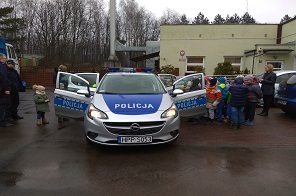 Projekt przeznaczony był dla wszystkich grup wiekowych.
Zajęcia realizowane w ramach realizacji projektu pt.: „POTRAFIMY UNIKAĆ ZAGROŻEŃ – BEZPIECZNY PRZEDSZKOLAK" obejmowały m.in.:„Dziś smog zagraża nam" – warsztaty w ramach kampanii społecznej „Zagłębie bez smogu" prowadzone przez organizację Zagłębiowski Alarm Smogowy, ukazujące dzieciom ogromne zagrożenie dzisiejszej cywilizacji – smogProjekcja filmu „Straż pożarna" oraz spotkanie ze strażakami z OSP Sosnowiec Cieśle – zapoznanie z zawodem strażaka, strojem oraz wozem strażackim„Pierwsza pomoc w przedszkolu" – warsztaty praktyczne z fantomem – kształtowanie pozytywnych i bezpiecznych postaw oraz zapoznanie dzieci        z podstawowymi czynnościami ratowniczymi„Nasz dzielnicowy" – spotkanie z Dzielnicowymi Komisariatu nr 5                           w Sosnowcu – zapoznanie z pracą dzielnicowego i jego radiowozem
Dzieci wykazały duże zainteresowanie prezentowanymi zagadnieniami,             z zaciekawieniem poznawały nowe treści i bardzo aktywnie uczestniczyły we wszystkich zajęciach.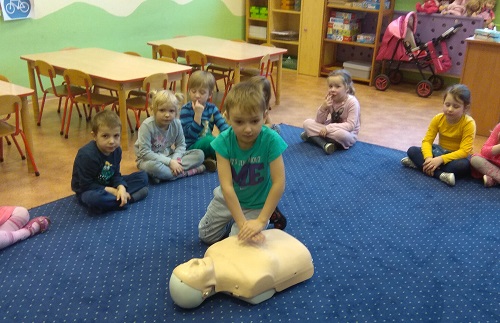 
Foto: Przedszkole miejskie nr 36 w SosnowcuArtykuł ze strony: http://www.kuriermiejski.com.pl/wydarzenia/53-wydarzenia/2274-projekt-edukacyjny-potrafimy-unikac-zagrozen-bezpieczny-przedszkolak-w-pm-36-w-sosnowcu.html